INFORMACJAZgodnie z art. 33, w związku z art. 79 ust. 1 ustawy z dnia 3 października 2008 r. o udostępnianiu informacji o środowisku i jego ochronie, udziale społeczeństwa w ochronie środowiska oraz o ocenach oddziaływania na środowisko (j.t. Dz. U. z 2023 r. poz. 1094 ze zmianami) informuję o przystąpieniu do przeprowadzenia oceny oddziaływania na środowisko przedsięwzięcia pn.: „Zmiana wydajności instalacji do biologicznego przetwarzania odpadów w procesie kompostowania selektywnie zebranych odpadów biodegradowalnych na terenie Przedsiębiorstwa Zagospodarowania Odpadów Sp. zo.o. w Gliwicach, 
dz. nr 82, 84/2, 80, obr. Bojkowskie Pola”. Ocena oddziaływania na środowisko przedmiotowego przedsięwzięcia prowadzona jest w ramach postępowania administracyjnego wszczętego na wniosek z dnia 19.07.2023 r. spółki: Przedsiębiorstwo Zagospodarowania Odpadów Sp. z o.o. z siedzibą: ul. Rybnicka 199A, 44-100 Gliwice, w sprawie wydania decyzji o środowiskowych uwarunkowaniach dla planowanego przedsięwzięcia.Organem administracji publicznej właściwym do wydania decyzji o środowiskowych uwarunkowaniach jest Prezydent Miasta Gliwice. Organem opiniującym w przedmiotowej sprawie jest Państwowy Powiatowy Inspektor Sanitarny w Gliwicach a uzgadniającym jest Regionalny Dyrektor Ochrony Środowiska w Katowicach i Państwowe Gospodarstwo Wodne Wody Polskie Regionalny Zarząd Gospodarki Wodnej w Gliwicach.Z dokumentacją sprawy, w tym m.in.: raportem o oddziaływaniu przedsięwzięcia na środowisko, można zapoznać się w Urzędzie Miejskim w Gliwicach, w Wydziale Środowiska (III piętro), w godzinach pracy tut. Urzędu, po wcześniejszym telefonicznym uzgodnieniu terminu – tel. 32 238 54 45. Ewentualne uwagi i wnioski w sprawie należy wnieść w terminie od 05.07.2024 r. do 05.08.2024 r.Zgodnie z art. 34 cyt. ustawy uwagi i wnioski mogą być wnoszone w formie pisemnej, ustnie do protokołu lub za pomocą środków komunikacji elektronicznej. Korespondencję należy adresować do Wydziału Środowiska Urzędu Miejskiego w Gliwicach, powołując się na znak niniejszego pisma. Organem właściwym do rozpatrzenia uwag i wniosków jest Prezydent Miasta Gliwice. Na mocy art. 35 ww. ustawy uwagi i wnioski złożone po upływie terminu określonego w nin. piśmie pozostawia się bez rozpatrzenia. ŚR wm. – aa.SR.6220.1.37.2023, 04.07.2024 r.nr kor.  UM.639914.2024/AS 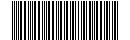 nr kor.  UM.639914.2024/AS 